 УКРАЇНА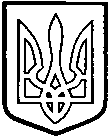 ТОМАШПІЛЬСЬКА РАЙОННА ДЕРЖАВНА АДМІНІСТРАЦІЯВ1ННИЦЬКОЇ ОБЛАСТІВІДДІЛ  КУЛЬТУРИ ТА  ТУРИЗМУ  24200 смт. Томашпіль, пл. Тараса Шевченка,4 тел (04348) 2-12-64, 2-10-91 ФІНАНСОВЕ УПРАВЛІННЯ24200 смт. Томашпіль, пл.. Тараса Шевченка,4 тел (04348) 2-15-53НАКАЗ 14.02.2018р.                     смт.Томашпіль                  №9    / №______                                                                            № Від.культ.  /№ Фін. управл.Про затвердження паспортів бюджетних програм в галузі «Культура і мистецтво» на 2018 рік	 На виконання ст. 20 Бюджетного Кодексу України, відповідно до наказу Міністерства фінансів України від 09.07.2010 року № 679  з метою здійснення моніторингу, оцінки реалізації та контролю ефективності використання бюджетних коштів,Н А К А З У Ю :1. Затвердити паспорта бюджетних програм в галузі «Культура і мистецтво» на 2018 рік по КТПКВКМБ  відповідно  до 23 сесії 7 скликання від 26 грудня 2017 року № 357 «Про районний бюджет на 2018 рік»:1014030 – Бібліотеки.1014040 – Музеї і виставки.1014060 – Палаци і  будинки культури, клуби та інші заклади клубного                           типу.1011100 – Школи естетичного виховання  дітей.1014081 – Інші культурно-освітні заклади та заходи.          1014082 – Інші видатки. Начальник відділу культури  та туризму  райдержадміністрації                                                                                    О.Сікал                               М.П.____________Начальник фінансовогоуправління       райдержадміністрації                                           О. ДоросьМ.П.________                  ВНУТРІШНІ ВІЗИ:Головний спеціаліст відділу     культури та туризму райдержадміністрації                                  Т.Я. Кушнір    Головний бухгалтер                                                                         Р.Т. Шклярук